Municípios da Macrorregião NORTE – Bela Vista do Toldo- Campo Alegre – Canoinhas – Irineópolis – Itaiópolis- Mafra- Major Vieira- Monte Castelo- Papanduva- Porto União- Rio negrinho- São Bento do Sul-  Três Barras – 25 GERSA- 26 GERSA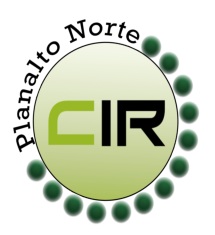 ____________________________________________________________________________________________________Planalto Norte Catarinense, 17 de outubro de 2017.                       CIR nº 56/2017Excelentíssimo Dr: Nestor Antônio Schimidt de CarvalhoCoordenação Saúde BucalPrezado,A comissão Intergestora Regional Planalto Norte aprova a pactuação do Centro de Especialidades Odontológicas da cidade de São Bento do Sul- SC, com os municípios de Rio Negrinho e Campo Alegre. Conforme determinado no documento anexo.Sem mais para o momento, renovamos protestos de estima e consideração,Jaqueline Fatima Previatti VeigaCoordenadora da CIR Planalto Norte     Secretária Municipal de Saúde – Mafra -SC